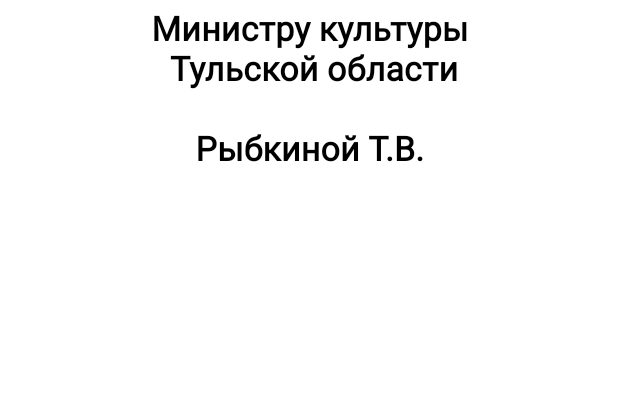 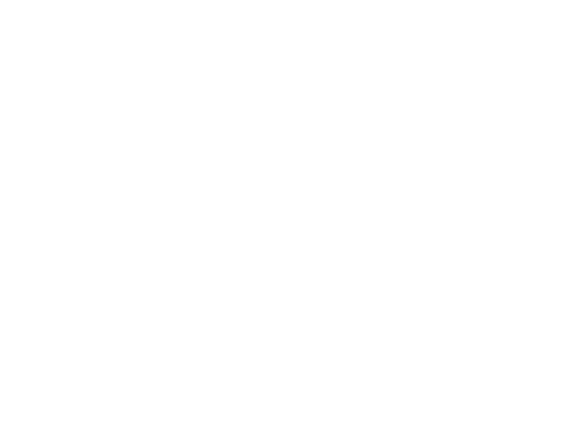 Дистанционный план работыУважаемая Татьяна Вячеславовна!Комитет по культуре администрации муниципального образования город Новомосковск направляет дистанционный план работы учреждений культуры.Приложение: на 3 л. в 1 экз.исп. Меркуль Анастасия Александровна,инструктор комитета по культуре,тел. 8(48762)6-55-97ПриложениеПлан работы учреждений культуры муниципального образования город Новомосковск (дистанционный)Председатель комитета по культуреЕ.В. Плашенкова№ п/пНаименование учреждения Информация о дистанционной форме работыРазмещениеМБУК «Новомосковская библиотечная система»Информация о компании ЛитРес (www.litres.ru), её услугах, а также список книг, уже приобретенных для читателейhttp://www.nmosk-lib.ru/uslugi/elektronnye-knigi/index.phpМБУК «Новомосковская библиотечная система»В преддверии 90-летия со дня основания Новомосковска МБУК «Новомосковская библиотечная система» предлагает полнотекстовые оцифрованные издания, посвящённые природе, истории, экономике, культуре нашего города. http://www.nmosk-lib.ru/information_resources/otsifrovannye-izdaniya/sections-list.phpМБУК «Новомосковская библиотечная система»МБУК «Новомосковская библиотечная система» предлагает познакомиться с проектом «Библиотекари читают вслух. Сказки народов России» и прослушать онлайн прочитанные сказкиhttp://www.nmosk-lib.ru/information_resources/proekty/bibliotekari-chitayut-vslukh/.МБУК «Дом культуры «Гипсовый»Размещение на сайте Дома культуры «Гипсовый» и в сети интернет ссылки для просмотра Юбилейного концерта Народного ансамбля танца «Дружба»http://dkgips.ruhttps://www.youtube.com/channel/UC84dybcPKtTAUm-nDbPdHUQ?view_as=subscriberhttps://vk.com/dk_gipsoviyМБУК «Дом культуры «Гипсовый»23 марта в 12.00 прямой эфир занятий «Йога для взрослых», запись которого можно будет посмотреть на сайте учрежденияhttp://dkgips.ruhttps://www.youtube.com/channel/UC84dybcPKtTAUm-nDbPdHUQ?view_as=subscriberhttps://vk.com/dk_gipsoviyМБУК «Дом культуры «Гипсовый»26 марта в 11.00 прямой эфир мастер-класса декоративно-прикладного творчества, запись которого можно будет посмотреть на сайте учрежденияhttp://dkgips.ruhttps://www.youtube.com/channel/UC84dybcPKtTAUm-nDbPdHUQ?view_as=subscriberhttps://vk.com/dk_gipsoviyМБУК «Дом культуры «Гипсовый»31 марта размещение на сайте Дома культуры «Гипсовый» виртуальной экскурсии «Танцы народов мира»http://dkgips.ruhttps://www.youtube.com/channel/UC84dybcPKtTAUm-nDbPdHUQ?view_as=subscriberhttps://vk.com/dk_gipsoviyМБУК «Дом культуры «Гипсовый»2 апреля в 11.00 прямой эфир мастер-класса декоративно-прикладного творчества, запись которого можно будет посмотреть на сайте учрежденияhttp://dkgips.ruhttps://www.youtube.com/channel/UC84dybcPKtTAUm-nDbPdHUQ?view_as=subscriberhttps://vk.com/dk_gipsoviyМБУК «Дом культуры «Гипсовый»2 апреля в 11.00 прямой эфир мастер-класса декоративно-прикладного творчества, запись которого можно будет посмотреть на сайте учрежденияhttp://dkgips.ruhttps://www.youtube.com/channel/UC84dybcPKtTAUm-nDbPdHUQ?view_as=subscriberhttps://vk.com/dk_gipsoviyМБУК «Объединение «Новомосковский историко-художественный музей»Размещение информации об интересных экспонатах экспозиций, интересных событиях в истории города, знаменитых земляках и т.д.http://museum-nmsk.ru/news/https://vk.com/away.php?to=https%3A%2F%2Finstagram.com%2Fmuseum.nmsk%3Figshid%3D19opewfmj1p2a&cc_key=МБУК «Объединение «Новомосковский историко-художественный музей»Виртуальное посещение выставки «Новомосковск в лицах»http://museum-nmsk.ru/news/https://vk.com/away.php?to=https%3A%2F%2Finstagram.com%2Fmuseum.nmsk%3Figshid%3D19opewfmj1p2a&cc_key=МБУК «Объединение «Новомосковский историко-художественный музей»Ежедневная рубрика «Это интересно знать» об экспонатах музеяhttp://museum-nmsk.ru/news/https://vk.com/away.php?to=https%3A%2F%2Finstagram.com%2Fmuseum.nmsk%3Figshid%3D19opewfmj1p2a&cc_key=